CHAPTER:  _________________________________________________________		YEAR:  ______________________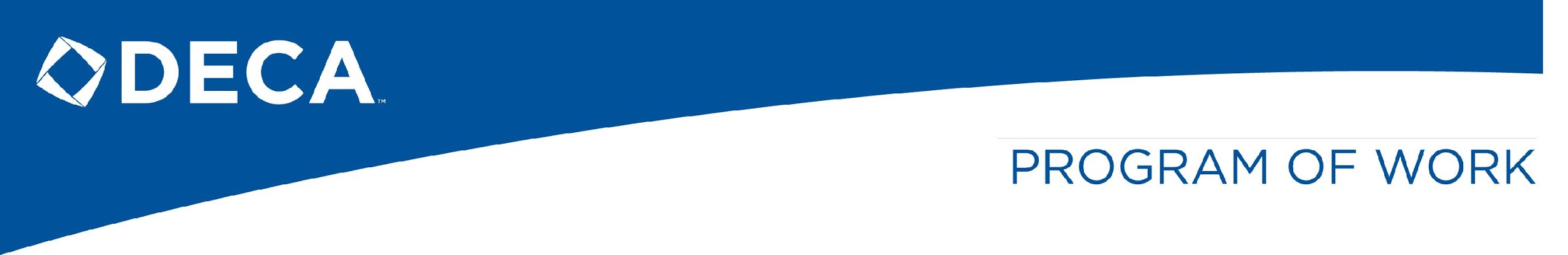 Mission: DECA prepares emerging leaders and entrepreneurs in marketing, finance, hospitality, and management.Goals:	   1. 2. 3. 4. Validation: Does activity meet a goal? Is it good for members? Does it cost money? How will costs be covered?CHAPTER:  _________________________________________________________		YEAR:  ______________________PROGRAM COMPONENT: Professionally Responsible (networking and program promotion)PROGRAM COMPONENT: Professionally Responsible (networking and program promotion)PROGRAM COMPONENT: Professionally Responsible (networking and program promotion)PROGRAM COMPONENT: Professionally Responsible (networking and program promotion)PROGRAM COMPONENT: Professionally Responsible (networking and program promotion)PROGRAM COMPONENT: Professionally Responsible (networking and program promotion)OBJECTIVEACTION TARGET DATEPEOPLE INVOLVEDBUDGETCURRICULUM CONNECTIONPROGRAM COMPONENT: Experienced Leaders (leadership and finances) PROGRAM COMPONENT: Experienced Leaders (leadership and finances) PROGRAM COMPONENT: Experienced Leaders (leadership and finances) PROGRAM COMPONENT: Experienced Leaders (leadership and finances) PROGRAM COMPONENT: Experienced Leaders (leadership and finances) PROGRAM COMPONENT: Experienced Leaders (leadership and finances) OBJECTIVEACTIONTARGET DATEPEOPLE INVOLVEDBUDGETCURRICULUM CONNECTIONPROGRAM COMPONENT: Academically Prepared (college and career readiness/entrepreneurship)PROGRAM COMPONENT: Academically Prepared (college and career readiness/entrepreneurship)PROGRAM COMPONENT: Academically Prepared (college and career readiness/entrepreneurship)PROGRAM COMPONENT: Academically Prepared (college and career readiness/entrepreneurship)PROGRAM COMPONENT: Academically Prepared (college and career readiness/entrepreneurship)PROGRAM COMPONENT: Academically Prepared (college and career readiness/entrepreneurship)OBJECTIVEACTIONTARGET DATEPEOPLE INVOLVEDBUDGETCURRICULUM CONNECTIONPROGRAM COMPONENT: Community Oriented (service)PROGRAM COMPONENT: Community Oriented (service)PROGRAM COMPONENT: Community Oriented (service)PROGRAM COMPONENT: Community Oriented (service)PROGRAM COMPONENT: Community Oriented (service)PROGRAM COMPONENT: Community Oriented (service)OBJECTIVEACTIONTARGET DATEPEOPLE INVOLVEDBUDGETCURRICULUM CONNECTION